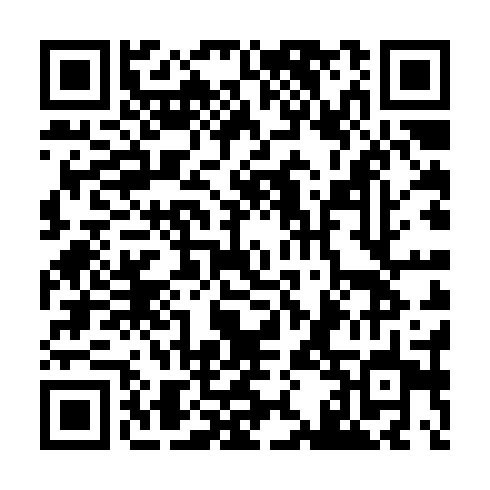 Ramadan times for Kolonia Potok Stany, PolandMon 11 Mar 2024 - Wed 10 Apr 2024High Latitude Method: Angle Based RulePrayer Calculation Method: Muslim World LeagueAsar Calculation Method: HanafiPrayer times provided by https://www.salahtimes.comDateDayFajrSuhurSunriseDhuhrAsrIftarMaghribIsha11Mon4:034:035:5311:413:355:305:307:1312Tue4:014:015:5111:413:375:325:327:1513Wed3:593:595:4911:403:385:335:337:1714Thu3:563:565:4611:403:395:355:357:1915Fri3:543:545:4411:403:415:365:367:2116Sat3:513:515:4211:403:425:385:387:2217Sun3:493:495:4011:393:435:405:407:2418Mon3:463:465:3811:393:455:415:417:2619Tue3:443:445:3511:393:465:435:437:2820Wed3:413:415:3311:383:475:455:457:3021Thu3:393:395:3111:383:495:465:467:3222Fri3:363:365:2911:383:505:485:487:3423Sat3:343:345:2611:383:515:505:507:3624Sun3:313:315:2411:373:525:515:517:3825Mon3:293:295:2211:373:545:535:537:4026Tue3:263:265:2011:373:555:555:557:4127Wed3:233:235:1711:363:565:565:567:4328Thu3:213:215:1511:363:575:585:587:4529Fri3:183:185:1311:363:595:595:597:4830Sat3:153:155:1111:354:006:016:017:5031Sun4:134:136:0912:355:017:037:038:521Mon4:104:106:0612:355:027:047:048:542Tue4:074:076:0412:355:037:067:068:563Wed4:044:046:0212:345:057:087:088:584Thu4:024:026:0012:345:067:097:099:005Fri3:593:595:5812:345:077:117:119:026Sat3:563:565:5512:335:087:127:129:047Sun3:533:535:5312:335:097:147:149:078Mon3:503:505:5112:335:107:167:169:099Tue3:473:475:4912:335:117:177:179:1110Wed3:453:455:4712:325:137:197:199:13